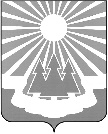 		            Администрация				                               муниципального образования             ПРОЕКТ              «Светогорское городское поселение» Выборгского района Ленинградской областиПОСТАНОВЛЕНИЕВ соответствии с Федеральным законом от 27.07.2010 № 210-ФЗ «Об организации предоставления государственных и муниципальных услуг», Федеральным законом от 06.10.2003 № 131-ФЗ «Об общих принципах организации местного самоуправления 
в Российской Федерации», Федеральным законом от 24.06.1998 № 89-ФЗ «Об отходах производства и потребления», Федеральным законом от 30.03.1999 № 52-ФЗ «О санитарно-эпидемиологическом благополучии населения», Постановлением Правительства Российской Федерации от 31.08.2018 № 1039 «Об утверждении правил обустройства мест (площадок) накопления твердых коммунальных отходов и ведения их реестра», в связи
с отрицательным заключением Кировской городской прокуратуры на проект административного регламента (методические рекомендации) администрация муниципального образования «Светогорское городское поселение» Выборгского района Ленинградской областиП О С Т А Н О В Л Я Е Т:Пункт 2.4. административного регламента изложить в новой редакции: «Срок предоставления муниципальной услуги: не позднее 10 календарных дней со дня поступления заявления в администрацию».Разместить настоящее Постановление на официальном сайте 
МО "Светогорское городское поселение" (mo-svetogorsk.ru) и в сетевом издании «Официальный вестник муниципальных правовых актов органов местного самоуправления муниципального образования «Выборгский район» Ленинградской области» (npavrlo.ru).Контроль за исполнением настоящего постановления оставляю за собой. Глава администрации                                                                              		 Е.Е. ЦойИсполнитель: Хорева С.Ю.Согласовано: Андреева Л.А.                                           Разослано: в дело, ОГХ, регистр МНПА, сайт МО, пресс-центр «Вуокса», сайт NPAVRLO.RU.№О внесении изменений в постановление администрации МО «Светогорское городское поселение» от 11.08.2022 № 237 «Об утверждении административного регламента предоставления муниципальной услуги «Включение в реестр мест (площадок) накопления твёрдых коммунальных отходов» (Сокращенное наименование: «Включение в реестр мест (площадок) накопления ТКО»)»О внесении изменений в постановление администрации МО «Светогорское городское поселение» от 11.08.2022 № 237 «Об утверждении административного регламента предоставления муниципальной услуги «Включение в реестр мест (площадок) накопления твёрдых коммунальных отходов» (Сокращенное наименование: «Включение в реестр мест (площадок) накопления ТКО»)»О внесении изменений в постановление администрации МО «Светогорское городское поселение» от 11.08.2022 № 237 «Об утверждении административного регламента предоставления муниципальной услуги «Включение в реестр мест (площадок) накопления твёрдых коммунальных отходов» (Сокращенное наименование: «Включение в реестр мест (площадок) накопления ТКО»)»О внесении изменений в постановление администрации МО «Светогорское городское поселение» от 11.08.2022 № 237 «Об утверждении административного регламента предоставления муниципальной услуги «Включение в реестр мест (площадок) накопления твёрдых коммунальных отходов» (Сокращенное наименование: «Включение в реестр мест (площадок) накопления ТКО»)»